Коллекция штучного паркета РомановскийШтучный паркет – это натуральный, долговечный и экологически чистый материал. Паркетные полы получили широкое распространение в Европе еще в XVI-XVIII веках, без них не обходился ни один замок или дворец. С тех пор штучный паркет символизирует элитарность, и даже роскошь.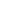 "Романовский паркет" предлагает широкий ассортимент штучного паркета из дуба, бука, ясеня и клена, которые в свою очередь подразделяются на шесть сортов, различающиеся качеством древесины, однородностью, перепадами по цвету, отбором по распилу и другими характеристиками. Такое многообразие позволяет штучному паркету передать всю красоту, изящество и индивидуальность натурального дерева.Также помимо традиционных пород в нашем ассортименте имеется штучный паркет из массива красного дерева тропических пород - мербау, палисандра, тика. Оригинальная благородная текстура экзотической древесины украсит Ваше жилище и придаст ему теплоту, ведь это дерево вобрало в себя всю ласку тропического солнца, всю нежность южного ветра.Виды сортировок Романовского паркета:Радиал селект: Паркет высшего сорта только радиального распила. Обладает максимально ровной текстурой. Паркет этой сортировки не имеет на лицевой поверхности ярко выраженных сердцевинных лучей. Заболонь, сучки, пороки древесины и механические повреждения не допускаются.Радиал: Паркет высшего сорта, обладающий ровной текстурой. Наличие сердцевинного луча допускается. Заболонь, сучки, пороки древесины и механические повреждения не допускаются.Элит: Паркет высшего сорта преимущественно тангенциального и смешанного распила. Заболонь, сучки, пороки древесины и механические повреждения не допускаются.Натур Люкс: Паркет без отбора по распилу, обладающий натуральным рисунком древесины. Допускается перепады по цвету, живые сучки. Заболонь и механические повреждения не допускаются.Натур: Паркет без отбора по распилу, обладающий натуральным рисунком древесины. Допускаются перепады по цвету, живые сучки, заболонь. Механические повреждения не допускаются.Рустик: Паркет без отбора по распилу, допускаются живые и темные сучки. Трещины усушки, не влияющие на качество паркета, механические повреждения на тыльной стороне плашек.Крупным планом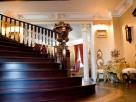 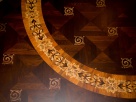 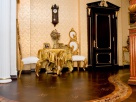 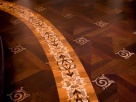 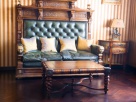 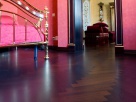 